学生生活の現状に関するアンケート（案）2020.5.26新型コロナウイルスは、学生の皆様の学業や生活にも大きな影響を及ぼしています。（公社）東京都専修学校各種学校協会では、国や東京都に対して、学校や学生の皆様への支援を働きかけるため、現状に関してアンケート調査を実施することにいたしました。ぜひご協力をお願いいたします。アンケートの回答締切　　6月10日（水）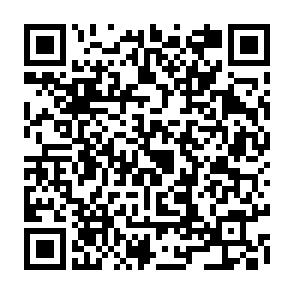 パソコン・スマートフォンでの回答　　　　https://forms.gle/DRvpfdabjjMH4UJx6FAXでの回答　返送先FAX　　　　　03-3378-9625《通っている学校の情報》■所属している学科の分野□コンピュータ・IT　　□ゲーム・CG・Web　　□エレクトロニクス　　□メカニカル・自動車整備□土木・建築・インテリア　　□フラワー・園芸　　□環境・バイオ　　□医療　　□医療秘書・医療事務　　□栄養　　□調理　　□製菓・製パン　　□理容・美容□メイク・エステ・ネイル　　□幼児教育・保育　　□福祉　　□経理・会計・経営□貿易・販売・ビジネス　　□旅行・観光・ホテル　　□交通・運輸　　□ファッション□公務員・法律・不動産　　□出版・広告・マスコミ　　□語学・国際　　□写真・美術・マンガ□放送・映画・映像・アニメ　　□デザイン　　□音楽・演劇・声優　　□スポーツ　　□動物□そのほか■昼夜別　　　　□昼　□夜■学年　　　　　 □1年以上　□2年以上　□3年以上　□4年以上------------------------------------------------------------------------------------------------《アンケート》1.生活について1-1　現在の住まいについてご回答ください。（ひとつ）□自宅□アパート・マンションに一人暮らし□学生寮□そのほか　そのほかの場合具体的に：1-2　生活費の割合をご回答ください。以下の項目で全体が10になるようにご回答をお願いします。（　　）仕送り・小遣い（　　）アルバイト（　　）奨学金（　　）貯金（　　）そのほか　そのほかの場合具体的に：1-3　アルバイトの状況についてお尋ねします。（ひとつ）□現在アルバイトをしている□アルバイトはしていない□アルバイトをしていたがコロナ問題でなくなった□アルバイトをしたいが見つからない1-4　アルバイト収入の使い道について、割合の多い順に順位をつけてください。（　）生活費（　）学費（　）趣味や娯楽（　）貯金（　）そのほか　そのほかの場合具体的に：1-5　奨学金について（ひとつ）□利用している□利用していない□これから利用したい1-6　利用している奨学金や支援制度の種類をお教えください（いくつでも）□日本学生支援機構（給付／貸与）□都道府県、市や区で実施している奨学金制度□そのほか行政機関の奨学金□修学支援制度□企業等の奨学金□学校独自の奨学金（給付／貸与）□そのほか　そのほかの場合具体的に：2.新型コロナウイルス感染症による影響2-1　現在の生活でコロナウイルスの影響をどの程度感じますか（ひとつ）□大いに感じる□少し感じる□あまり感じない□全く感じない2-2　コロナウイルスの感染拡大にともなう自粛で、学業等にどの程度影響しているでしょうか（いくつでも）□授業が進まない□実習ができない□就職活動ができない□部活動ができない□学校の教職員や友人とのコミュニケーションが取れない□特に問題は無い□そのほか　そのほかの場合具体的に：2-3　コロナウイルスの感染拡大にともなう自粛で、生活にどのような影響があったでしょうか（いくつでも）□生活費が減った□アルバイトができない□趣味や娯楽を楽しめない□友人と会うことができない□特に問題は無い□そのほか　そのほかの場合具体的に：2-4　困難や不安に感じていることをご回答ください（３つまで）□授業を受けられず知識や技能が身につかない□アルバイトができず生活費が不足□仕送りが減り生活費が不足□通常授業が始まってもついていけるか不安□友人関係など学生生活が不安□学費を払うことができない□就職活動ができず心配□特に問題はない□休学・退学を考えている□そのほか　そのほかの場合具体的に：2-5現在必要に感じている支援をご回答ください（３つまで）□e-Learningで授業を受けるための環境（PC、タブレット、WiFi等の支給や貸与など）□生活費の援助□学費の減免□アルバイト紹介□奨学金の拡大□補講や特別授業の実施□そのほか　そのほかの場合具体的に：3.授業の状況について3-1　現在の状況について5月25日時点でのご予定をお聞かせください（ひとつ）□通常授業を開始している□引き続き休校し，遠隔授業などで対応□そのほか　そのほかの場合具体的に：3-2　休校期間中の状況についてご回答ください（いくつでも）□授業を行なわなかった□e-Learningで授業を受けていた□課題レポートがあった□支給された教科書で自主的に勉強していた□特に何もしていない□そのほか　そのほかの場合具体的に：3-3　e-Learningによる受講形態について（ひとつ）□リアルタイムによるオンライン授業（決まった時間に受講）□インターネットにアクセスして授業を受けている（受講時間は任意）□そのほか　そのほかの場合具体的に：3-4　e-Learningで授業を受けている場合、以下の項目ついてもご回答ください。（いくつでも）□情報端末（PCやタブレットなど）や通信環境（WiFiなど）を自費で整えた□学校から費用の援助や必要な機材の提供などの支援があった□そのほか　そのほかの場合具体的に：3-5自宅学習について（いくつでも）□自分のペースで勉強できるので快適である□特に問題は無かった□e-Learning授業は情報端末（PCやタブレットなど）や通信環境（WiFiなど）がなく難しい□e-Learning授業に慣れていない□自宅学習は生活習慣が乱れやすく難しい□自宅学習はその場で質問ができないなど、授業理解に問題が多い□（自宅が）落ち着いて学習できる環境にないため難しい□そのほか　そのほかの場合具体的に：4.政府や学校などへの要望事項、困っていることなどを自由にご記入ください質問は以上です。ご協力ありがとうございました。